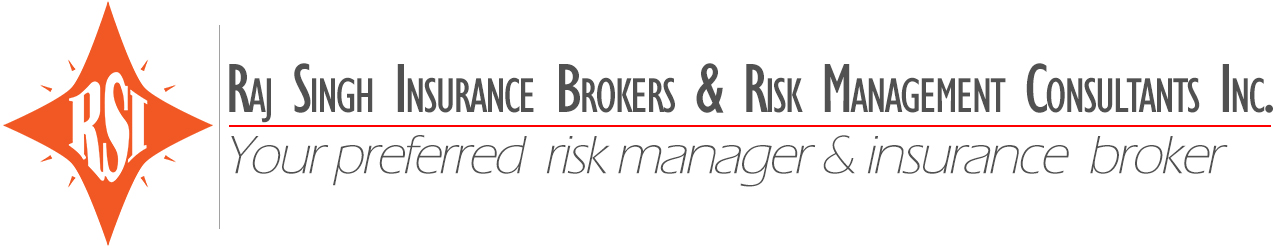 WORKERS COMPENSATION/EMPLOYERS LIABILITY QUESTIONNAIRENamed Insured:Risk Address:# of Employees:Admin/Clerical:                                Other: Annual Payroll:Admin/Clerical:                                Other: Business Type:Limits of Liability:5 Years Loss History: